Innbydelse til 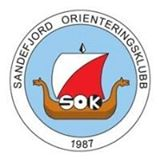 Marum-mila og MOT.TV cup finaleSøndag 3. oktober 2021Sandefjord OK inviterer til Marum-mila og MOT.TV Cup finale med jaktstart. All informasjon om løypene er ikke klarlagt ennå. Oppdatert informasjon kommer i PM noen dager før løpet. Klasse og løyper:Påmelding: Via Eventor innen onsdag 29. September. Etteranmelding innen fredag 1.oktober.Oppmøte og parkering: Parkering ved Store Bergan barneskole i Sandefjord. Inntil 1 000 meter å gå til samlingsplass. Kart: Utsnitt av Marum.Start: Første start kl.11.00. Jaktstarten er basert på tidligere resultater i MOT.TV cupen. Starttider kommer i Eventor. Tidtaking: EMIT EKT. Begrenset antall leiebrikker tilbys for kr 50. Eventuelle tap av brikke må erstattes. Påmeldingsavgift: For løpere under 17 år kr 75,- 150 for øvrige. Ingen etteranmeldingsavgift for ungdom opp til og med 12 år. For øvrige er det en tilleggsavgift på 50% på startkontigenten ved etteranmelding.Premiering: Alle barn opp til 12 år. I de andre klassene de tre beste. Toaletter: Toalettvogn på arena. Fotografering: Gi beskjed til løpsleder om noen ønsker å reserve seg mot å bli tatt bilde av.Organisering: Løpsleder: Knut Gjone, knut@gjone.info, tlf.  909 73 972Løypelegger: Per Erik LarsenNivåLengdeStartKlasserA10 kmFellesstartAlle A5 KmFellesstartAlleC2,5 kmFellesstartAlleNSe PMFristartAlleBSe PMJaktstartD 13-14BSe PMJaktstartH 13-14ASe PMJaktstartD 15-16ASe PMJaktstartH 15-16